ČETRTEK, 7. 5. 2020In prišel je ČETRTEK. Še malo, pa spet prideta dva prosta dneva. Hitro na delo, da boš čim prej prost-a za igro in druge stvari.Predmeti: SLJ, SLJ, MAT, SPOSLOVENŠČINA – Pišemo zgodboKot je običajno ob četrtkih, najprej  20 minut beri (ker boš kmalu ocenjen-a iz branja). Izberi si takšno besedilo, ki te zanima. Ja, danes 20 minut, ker bomo kmalu ocenjevali branje. Pri branju bodi pozoren-na na vsa ločila, na izgovorjavo, hitrost branja, intonacijo (glasek gor/dol),… Pa ne pozabi, kar vedno poudarjamo: predlog prebereš skupaj z besedo za njim. Brez premora, torej (npr: v hišo – uhišo, s konjem – skonjem,…). Zdaj te čaka zapis zgodbice. Tega že nekaj časa nisi počel-a, vendar vem, da to že super obvladaš. Komaj čakam, da preberem zgodbico. Vzemi poljubno pisanko (šolsko ali domačo) in peresnico ter napši datum. Nato prepiši spodnje navodilo.Pri zapisu zgodbe bodi pozoren-na na to, da ne zapisuješ pogovora, ampak samo dogodke. Zgodbo razdeli na tri dele: začetek (uvod), glavni del dogajanja (jedro) in zaključek.Pozoren-na bodi tudi na vejico pred ki, ko, ker, da, če. Potrudi se in poskusi zapisovati bogate povedi.Ko končaš z zapisom zgodbe, ji dodaj naslov. Zgodbo lahko po želji tudi ilustriraš.  Veselim se že branja tvoje zgodbe.                                                             ______________________               7. 5. 2020Napiši zgodbo, v kateri boš uporabil-a naslednje besede (ne nujno v danem zaporedju): rahel vetrič, široko deblo, nizka veja, lovski pes, preplašeni zajec, smrekovi vršički, poskočna veverica, senčna gozdna pot.MATEMATIKA - Simetrija O simetriji ste govoril-i  že v prvem in drugem razredu, tako da ti vse to ne bo preveč novo. Poskusi se spomniti kaj je to simetrija. Vzemi list papirja in prostoročno nariši in potem izreži srček. Kaj se ti zdi, je simetričen? Če si res delal-a prostoročno in izrezal-a, potem najbrž ni simetričen. Kako pa naj naredimo, da bo lik res simetričen? ……… 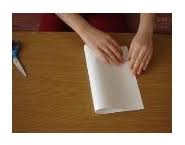 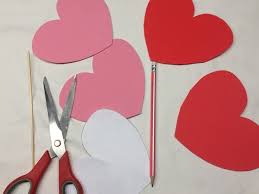 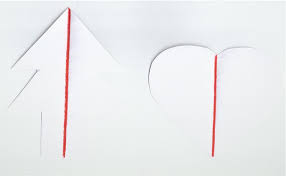 Res je, list prepoloviš in nanj narišeš samo pol srca, ter ga nato izrežeš. Ko to polovico odpreš, dobiš simetričen srček. S flomastrom sedaj nariši ravno črto, točno na polovici srčka. To črto imenujemo SIMETRALA. Poglej si še videoposnetek o simetriji: https://www.youtube.com/watch?v=Q45-B-Xnx1c Sedaj vzemi karo zvezek ter napiši naslov SIMETRIJA in datum 7.5.2020.Zapis v zvezek: 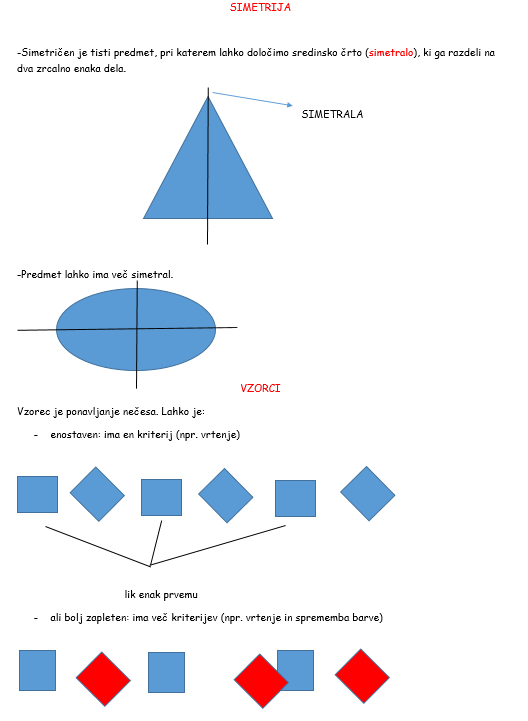 Sedaj v zvezek nalepi še svoj srček z označeno simetralo. Konec zapisa. SPOZNAVANJE OKOLJA – Človeško teloDanes boš pri uri spoznavanja okolja izvajal-a različne poskuse in tako bolje spoznal-a delovanje svojega telesa. Naloge na učnem listu lahko natisneš in prilepiš v zvezek ali pa prepišeš v zvezek. Vem, da ti bo izvajanje nalog všeč. 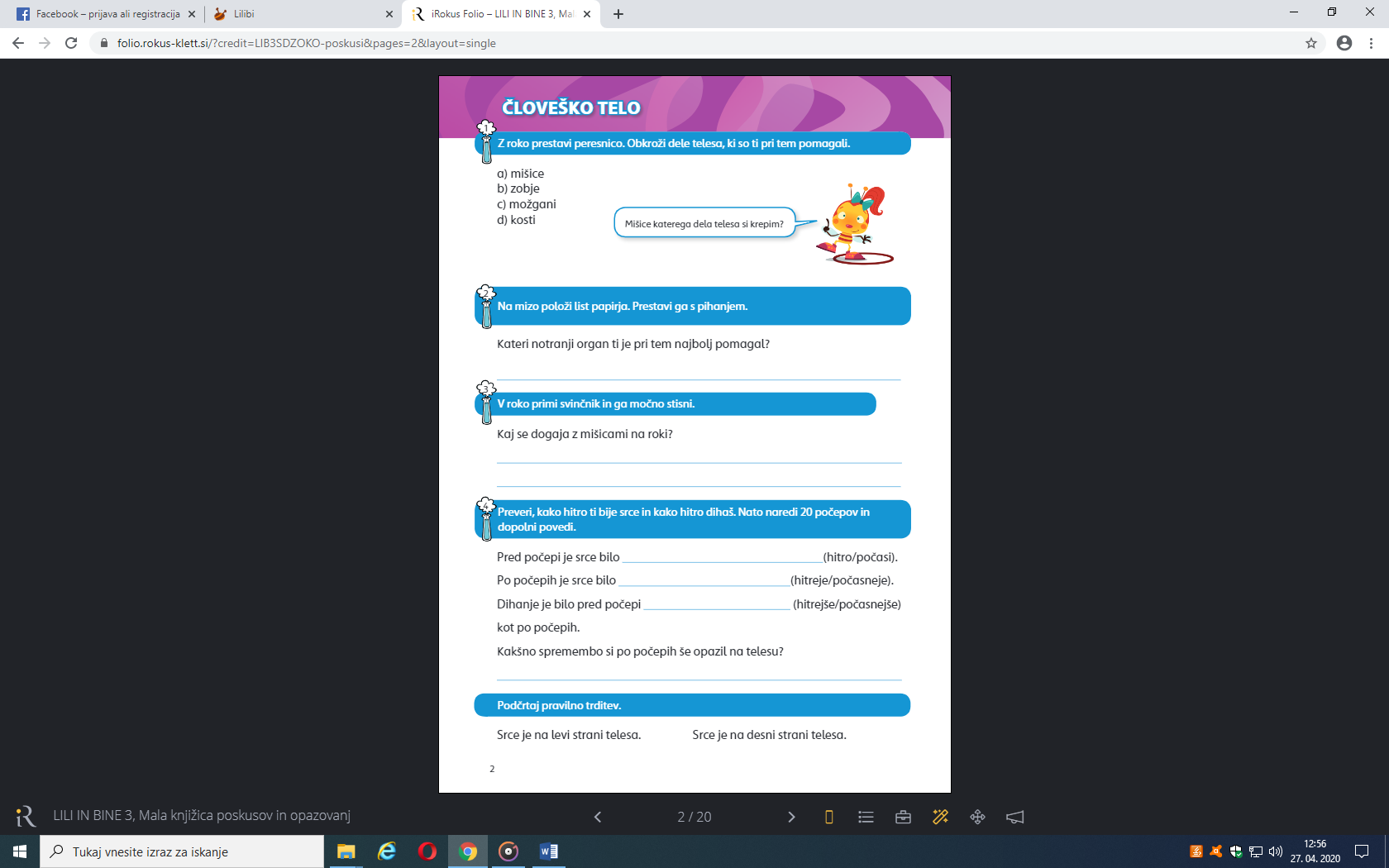 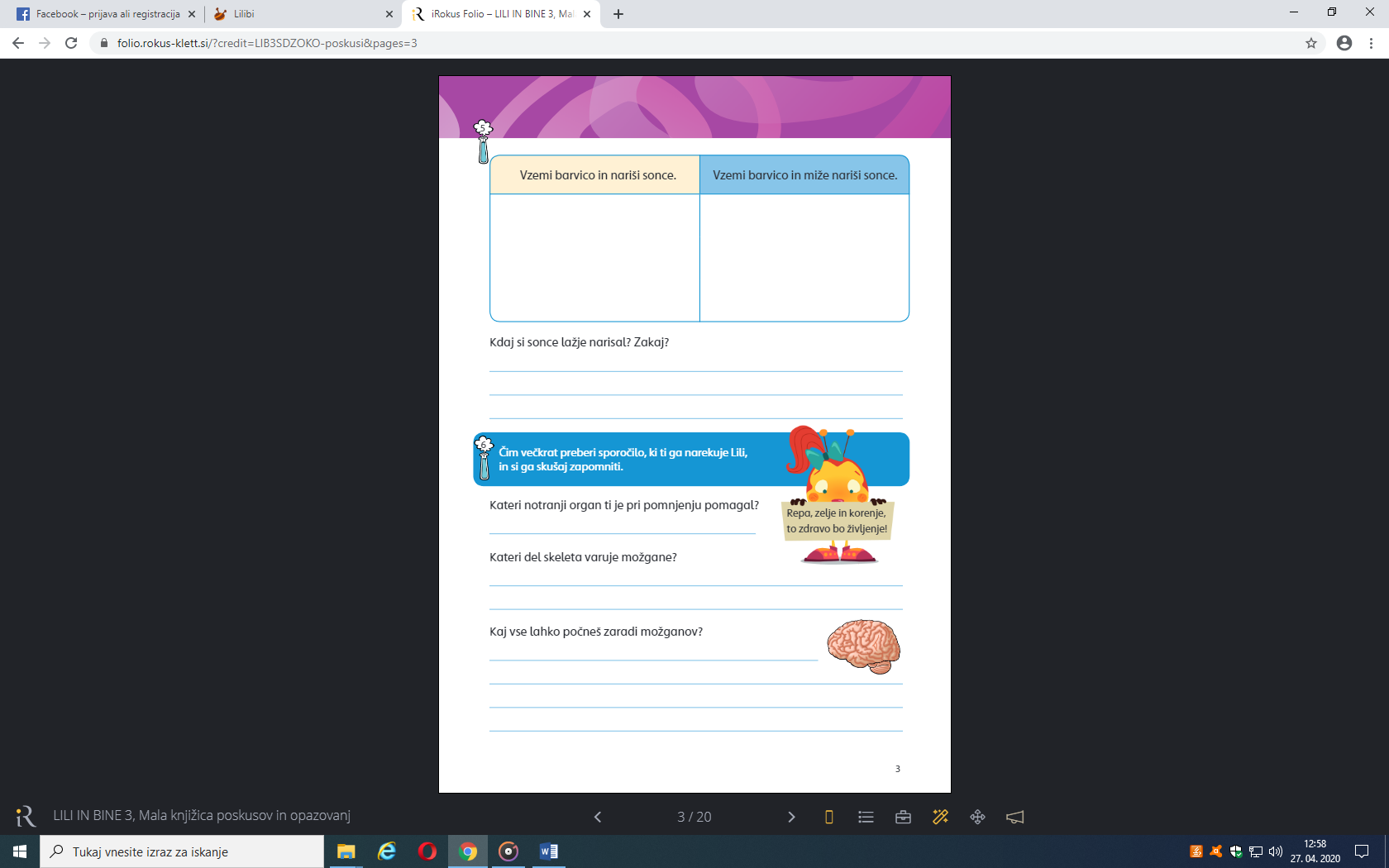 Mislim, da sem ti za danes sem naložila dovolj dela. Uspešno učenje ti želim.Tvoja učiteljica Urška